KOCHAM BABCIĘ I DZIADKA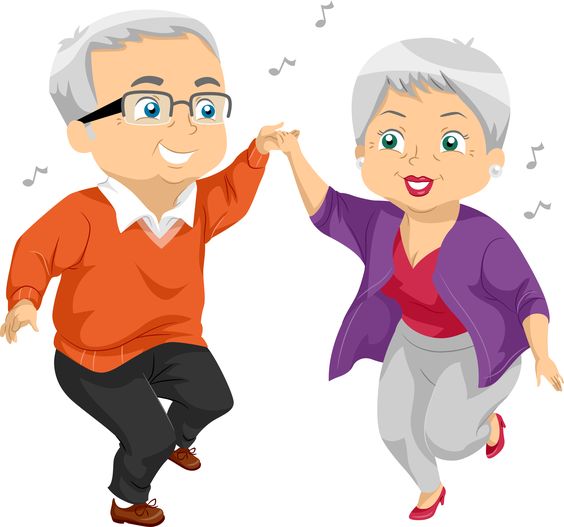 Taki dzień zawsze wzrusza, dlatego co roku z chęcią zapraszamyna cudowną uroczystość wszystkie babcie i dziadków,bo chcemy pokazać im jak bardzo ich kochamy i jak bardzo są dla nas ważni.Tym razem uroczystość odbyła się 8 lutego 2019 r o godz 10.00. Nasi wyczekiwani goście przybyli punktualnie i z chęcią obejrzeli występy swoich wnuków. Każda klasa przygotowała program artystyczny, a następnie wręczyła własnoręcznie zrobione prezenty.Po występach wszyscy cieszyli się swoim towarzystwem przy kawiei słodkim poczęstunku. Atmosfera była ciepła i przyjazna.                                                                                                     Iwona Pruchnik